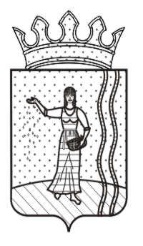  Администрация Петропавловского сельского поселения Октябрьского муниципального района премского краяПОСТАНОВЛЕНИЕ07.05.2018 г                                                                                                  №  41Об оснащении территорий общего пользования первичными средствами тушения пожаров и противопожарным инвентарем на территорииПетропавловского сельского поселения Во исполнение Федеральных законов от 21 декабря 1994 г. № 69-ФЗ «О пожарной безопасности», от 18 октября 2007 года № 230-ФЗ «О внесении изменений в отдельные законодательные акты Российской Федерации в связи с совершенствованием разграничения полномочий», от 22.07.2008 N 123-ФЗ "Технический регламент о требованиях пожарной безопасности", от 06 октября 2003 года № 131-ФЗ «Об общих принципах организации местного самоуправления в Российской Федерации», а также в целях реализации первичных мер пожарной безопасности на территории Петропавловского сельского поселения, администрация Петропавловского сельского поселения, ПОСТАНОВЛЯЕТ:
       1. Утвердить места размещения первичных средств пожаротушения и противопожарного инвентаря на территориях общего пользования Петропавловского сельского поселения: администрация сельского поселения, СДК д. Седяш, СДК д. Адилева, СДК с. Петропавловск, МБОУ «Петропавловская СОШ», МКОУ «Седяшская ООШ», МКДОУ «Петропавловский детсад».        2. Утвердить прилагаемый перечень первичных средств пожаротушения и противопожарного инвентаря для мест общего пользования на территории Петропавловского сельского поселения.
      3. Руководителям организаций и учреждений, расположенных на территории Петропавловского сельского поселения, независимо от форм собственности:
      3.1. Обеспечить наличие первичных средств тушения пожаров и противопожарного инвентаря в соответствии с правилами пожарной безопасности и перечнем, утвержденным администрацией Петропавловского сельского поселения.       3.2. Первичные средства тушения пожаров и противопожарный инвентарь разместить внутри помещений и в пожарных щитах с наружной стороны зданий и сооружений.      3.3. На пожарных щитах указать номера вызовов добровольной пожарной дружины, администрации Петропавловского сельского поселения, главы сельского поселения.      3.4. Обеспечить доступность первичных средств пожаротушения и противопожарного инвентаря.      3.5. Первичные средства пожаротушения содержать в исправном состоянии в соответствии с паспортными данными на них. Не допускать использование средств пожаротушения, не имеющих соответствующих сертификатов.
     3.6. Не допускать использование первичных средств тушения пожаров и противопожарного инвентаря не по назначению.
     3.7. Определить лицо, ответственное за приобретение, ремонт, сохранность и готовность к действию первичных средств пожаротушения и противопожарного инвентаря.      4. Опубликовать настоящее постановление на сайте Петропавловского сельского поселения.      5. Контроль за выполнением настоящего постановления оставляю за собой. 
Глава сельского поселения –глава администрации Петропавловского сельского поселения                                                                       Ф.М.ЯкуповаПриложение  к постановлению администрацииПетропавловского сельскогопоселения от 07.05.2018 г.  № 41ПЕРЕЧЕНЬпервичных средств пожаротушения и противопожарного инвентаря для мест общего пользования на территории Петропавловского сельского поселения№Место расположенияНаименование первичных средств пожаротушенияВ помещении и снаружи здания(кол-во)Вщитах(кол-во)123451Администрация Петропавловского сельского поселения- кран централизованного водоснабжения- ведро- лопата- грабли- огнетушители132-5-----2СДК с. Петропавловск- кран централизованного водоснабжения- ведро- лопата- багор- грабли- огнетушители-42--5------3СДК д. Адилева- Ящик с песком- кран централизованного водоснабжения- ведро- лопата- багор- грабли- огнетушитель--32--3------4СДК д. Седяш- Ящик с песком- кран централизованного водоснабжения- ведро- лопата- багор- грабли- огнетушитель--2---2------5МКОУ «Седяшская ООШ»- ящик с песком- кран централизованного водоснабжения- ведро- лопата- багор- грабли- огнетушители--55--6-------6МБОУ «Петропавловская СОШ»- ящик с песком- кран централизованного водоснабжения- ведро- лопата- багор- грабли- огнетушители11153--11---2---7МКДОУ «Петропавловский детсад»- Ящик с песком- кран централизованного водоснабжения- ведро- лопата- багор- грабли- огнетушители1-42--4--1111-